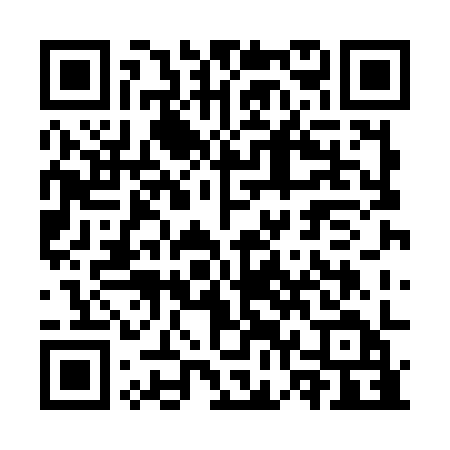 Ramadan times for Bistra, BulgariaMon 11 Mar 2024 - Wed 10 Apr 2024High Latitude Method: Angle Based RulePrayer Calculation Method: Muslim World LeagueAsar Calculation Method: HanafiPrayer times provided by https://www.salahtimes.comDateDayFajrSuhurSunriseDhuhrAsrIftarMaghribIsha11Mon4:544:546:2912:204:246:126:127:4212Tue4:524:526:2812:204:256:136:137:4413Wed4:504:506:2612:204:266:156:157:4514Thu4:484:486:2412:204:276:166:167:4615Fri4:464:466:2212:194:286:176:177:4816Sat4:444:446:2012:194:296:186:187:4917Sun4:424:426:1912:194:306:206:207:5018Mon4:404:406:1712:184:316:216:217:5219Tue4:384:386:1512:184:326:226:227:5320Wed4:364:366:1312:184:336:236:237:5421Thu4:344:346:1112:184:346:246:247:5622Fri4:324:326:1012:174:356:266:267:5723Sat4:304:306:0812:174:366:276:277:5824Sun4:284:286:0612:174:376:286:288:0025Mon4:264:266:0412:164:376:296:298:0126Tue4:244:246:0212:164:386:306:308:0327Wed4:224:226:0012:164:396:326:328:0428Thu4:204:205:5912:154:406:336:338:0629Fri4:184:185:5712:154:416:346:348:0730Sat4:164:165:5512:154:426:356:358:0831Sun5:145:146:531:155:437:377:379:101Mon5:125:126:511:145:447:387:389:112Tue5:105:106:501:145:447:397:399:133Wed5:085:086:481:145:457:407:409:144Thu5:065:066:461:135:467:417:419:165Fri5:045:046:441:135:477:437:439:176Sat5:015:016:431:135:487:447:449:197Sun4:594:596:411:125:487:457:459:208Mon4:574:576:391:125:497:467:469:229Tue4:554:556:371:125:507:477:479:2310Wed4:534:536:361:125:517:497:499:25